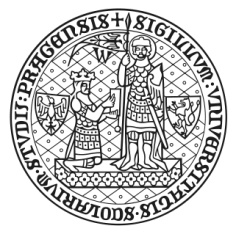 Univerzita Karlova, Fakulta sociálních věd,Smetanovo nábřeží 6, 110 01 Praha 1DIČ: CZ00216208IČO: 00216208     Bankovní spojení: xxxxxxxxxxxxxxxxxxxxxxxxxxxxxxxxxxxxxxxUniverzita Karlova, Fakulta sociálních vědSmluvní podmínky   1. Uzavření smlouvy, účinnost smlouvy: Smlouva je platně uzavřena okamžikem písemného přijetí objednávky ve lhůtě uvedené v textu objednávky. Účinnosti nabývá smlouva dnem zveřejnění prostřednictvím registru smluv, pokud se na smlouvu taková povinnost ze zákona vztahuje, jinak dnem přijetí objednávky.  2. Objednatel požaduje dodat tyto dokumenty:dodací listzáruční prohlášení uživatelská příručka v českém jazyce dokument k přepravěprohlášení o shoděrevizní zprávaprotokol o zaškolení obsluhyJiný doklad - profily vyhledaných vhodných kandidátů3. Platební podmínky: Objednatel neposkytuje zálohy; daňový doklad - faktura bude splňovat požadavky z. č. 235/2004 Sb., v pl. znění, z. č. 563/1991 Sb., v pl. znění. Platby budou provedeny bezhotovostním převodem na účet dodavatele. Fakturu lze vystavit nejdříve od účinnosti smlouvy a po poskytnutí řádného plnění.    4. Splatnost faktury:	21 kalendářních dnů od doručení faktury.  5. Záruka za dodané zboží: 3 měsíce viz příloha.  6. Odpovědnost za vady plnění. Dodavatel uzavřením smlouvy prohlašuje, že jím poskytnuté plnění bude bez vad a bude sloužit ke sjednanému účelu; odpovědnost za vadné plnění, případnou škodu se řídí příslušnými ustanoveními občanského zákoníku; odpovědnost ze záruky tím není dotčena.    7. Právní úprava. Smluvní závazky se řídí českým právním řádem, zejména příslušnými ustanoveními zákona č. 89/2012 Sb., občanský zákoník. 8. Zveřejnění smlouvy. Podmínky zveřejnění smlouvy se řídí z.č. 340/2015 Sb., o registru smluv, ve znění pozdějších předpisů.  9. Pokud smlouva podléhá ze zákona zveřejnění v registru smluv, zaslání smlouvy do registru smluv zajistí FSV neprodleně po uzavření smlouvy. FSV bude informovat dodavatele o provedení registrace tak, že mu zašle kopii potvrzení správce registru smluv o uveřejnění smlouvy bez zbytečného odkladu poté, kdy sama potvrzení obdrží, popř. již v průvodním formuláři vyplní příslušnou kolonku s ID datové schránky dodavatele. Univerzita Karlova, Fakulta sociálních vědPříloha – dodatečné podmínky objednávkyNa základě této Objednávky Klient objednává od Agentury služby směřující k vyhledávání, výběru a doporučování (dále jen "Služby") jednoho nebo více vhodných kandidátů (každý z nich dále jen "Kandidát"), popřípadě náhradních Kandidátů, na jednu nebo více pozic vyhledávaných na základě požadavků Klienta (dále jen "Pozice"):Podmínky Objednávky:Vymezení některých pojmůKandidátem se rozumí fyzická osoba vyhledaná Agenturou za účelem obsazení Pozice dle specifikace Klienta v čl. 2 této objednávky.Pracovníkem se rozumí Kandidát vyhledaný Agenturou, kterého Klient zaměstná, a to bez ohledu na právní základ smluvního vztahu mezi Klientem a zaměstnaným Kandidátem.Zaměstnáním Pracovníka se rozumí poskytnutí Práce Pracovníkovi Klientem nebo kteroukoliv jinou spřízněnou či spolupracující osobou bez ohledu na právní základ smluvního vztahu mezi Klientem a Pracovníkem (tj. pro účely této smlouvy se zaměstnáním rozumí jak práce vykonávaná v pracovněprávním, tak v občanskoprávním vztahu).Pozicí se rozumí pracovní pozice uvedená v čl. 2 této objednávky.Prací se rozumí jakákoliv činnost Pracovníka vykonávaná pro Klienta bez ohledu na to, zda je vykonávána na základě pracovní smlouvy nebo dohody podle zákoníku práce nebo na základě občanskoprávní či jiné smlouvy bez ohledu na její formu.Nástupem do Práce se rozumí započetí výkonu Práce Pracovníkem u Klienta.Mzdou se rozumí jakákoliv odměna zaměstnaného Pracovníka sjednaná s Klientem za výkon Práce nebo fakticky Pracovníkovi vyplacená v souvislosti s Prací/Zaměstnáním, bez ohledu na právní základ takové odměny, a to včetně veškerých pohyblivých složek či jiných plnění závislých na různých faktorech jako je plnění pracovních úkolů apod. Předmět objednávkyKlient závazně objednává u Agentury organizačně poradenské služby, nezbytné k vyhledání a výběru vhodných kandidátů na pozici „Tajemník“. Agentura se tak zavazuje, že dle specifikace Klienta vyhledá a doporučí Klientovi vhodného Kandidáta nebo více Kandidátů na požadovanou Pozici a Klient se zavazuje zaplatit za poskytnuté služby Agentuře sjednanou odměnu a další platby dle podmínek této objednávky. Výslovně se ujednává, že Agentura má povinnost vyhledat a doporučit Klientovi Kandidáta do dne, který je ve specifikaci dle odst. 2.2. tohoto článku označen jako „požadovaný den nástupu do práce“.Klient poskytuje Agentuře specifikaci pozice a požadavků na kandidáty: Specifikace obsahující alespoň (1) název pozice a stručný popis náplně práce, (2) místo výkonu práce (obec), (3) požadavky na kandidáty (vzdělání, praxe, dovednosti, znalosti atd.) (4) nabízenou předpokládanou hrubou mzdu a případné výhody či benefity a (5) požadovaný den nástupu do práce (dále jen „Specifikace“) je nedílnou přílohou této objednávky.Práva a povinnosti smluvních stranAgentura provede vyhledání a kvalifikovaný výběr vhodných Kandidátů dle vlastní interní metodiky, sestaví informativní hodnocení Kandidátů a případně na žádost Klienta zorganizuje interview s Kandidáty.Smluvní strany jsou povinny poskytovat si vzájemnou součinnost, zejména se mohou strany kdykoliv navzájem kontaktovat a požádat o projednání určitých nejasností nebo o součinnost či konzultaci při formulování Specifikace Pozice či požadavků na Kandidáty.V případě, že na straně Klienta dojde ke změně Specifikace nebo jiných požadavků, je povinen o tom neprodleně informovat Agenturu a zaslat jí změnu Specifikace. Bude-li nutné či vhodné, aby agentura vzhledem ke změně Specifikace Klienta opakovala určité fáze náborového procesu, je Agentura oprávněna požadovat, aby Klient uhradil paušální náhradu nákladů vynaložených Agenturou v souvislosti s opakováním náborového procesu (či jeho částí) ve výši 15.000,- Kč.Klient je povinen poskytnout Agentuře potřebnou součinnost a informovat ji o všech skutečnostech, které mohou být rozhodné pro obsazení požadované Pozice. Klient je dále povinen vyjádřit se včas k Agenturou vyhledaným Kandidátům, a ve lhůtě do 3 pracovních dnů ode dne, v němž byli Agenturou vyhledaní Kandidáti prezentováni (formou zaslaných profilů) Klientovi, sdělit, zda Kandidáta odmítá (a z jakého důvodu), nebo zda se má Kandidát dostavit k pohovoru s Klientem (včetně sdělení konkrétní termínu pohovoru a místa jeho konání). Má-li Klient zájem, aby se Kandidát dostavil k pohovoru, je Agentura povinna nejpozději do 3 pracovních dnů od vyjádření zájmu Klienta o této skutečnosti informovat daného Kandidáta a sdělit mu podrobnosti týkající se pohovoru. Do 3 pracovních dnů od proběhnuvšího pohovoru Kandidáta u Klienta je Klient povinen sdělit Agentuře, zda Kandidáta odmítá (a z jakého důvodu), nebo zda má zájem pozvat Kandidáta na další kolo pohovoru, nebo zda Kandidáta přijímá na uvedenou Pozici. Agentura je povinna informovat Kandidáta o stanovisku Klienta dle věty prvé tohoto ustanovení a v případě pozvání na další kolo pohovoru Kandidátovi sdělit místo a termín konání pohovoru, a to do 3 pracovních dnů od obdržení stanoviska od Klienta.V případě, že byl Kandidát pozván na další kolo pohovoru, je Klient opět povinen po jeho uskutečnění kontaktovat Agenturu a ve lhůtě do 3 pracovních dnů Agentuře sdělit, zda Kandidáta odmítá (a z jakého důvodu), či zda Kandidáta na uvedenou Pozici přijímá. Agentura práce je povinna informovat Kandidáta o stanovisku Klienta dle věty prvé tohoto ustanovení, a to nejpozději do 3 pracovních dnů od obdržení stanoviska od Klienta.V případě, že se Klient rozhodl nepřijmout/přijmout Kandidáta na uvedenou Pozici, je Klient povinen Agentuře ve lhůtě uvedené výše tuto skutečnost sdělit a současně Agenturu, v případě přijetí Kandidáta, informovat o Mzdě, benefitech, předpokládaném Nástupu do Práce a o dalších relevantních informacích. Agentura práce je povinna informovat Kandidáta o přijetí na uvedenou Pozici do 3 pracovních dnů od obdržení stanoviska od Klienta.Klient se zavazuje, že nebude bez předchozího souhlasu Agentury kontaktovat Kandidáta s nabídkou zaměstnání. V případě, že Kandidát přestane vykonávat Práci pro Klienta z důvodu rozvázání smluvního vztahu, je Klient povinen tuto informaci sdělit Agentuře, a to nejpozději do 10 kalendářních dnů ode dne ukončení Zaměstnání. Součástí této informace musí být i důvody ukončení Zaměstnání, jsou-li Klientovi známy.Agentura neodpovídá Klientovi za prodlení s vyhledáním vhodného Kandidáta v důsledku prodlení Klienta, zejména jde-li o nedostatečnou součinnost ze strany Klienta. Není porušením povinnosti Agentury kontaktovat či informovat Kandidáta, jestliže kontaktování či informování Kandidáta není možné z důvodu jeho nedosažitelnosti.V případě, že byl představený Kandidát v předchozích 12 měsících prezentován Klientovi jiným zprostředkovatelem, či jinou třetí osobou, nebo sám kontaktoval Klienta se žádostí o zaměstnání, nevzniká Agentuře nárok na odměnu. V takovém případě je Klient povinen explicitně tuto informaci Agentuře sdělit do 5 kalendářních dnů od prezentace takového Kandidáta. Pokud tak Klient neučiní, vztahují se na takového Kandidáta práva a povinnosti obou stran uvedené v čl. 4. a 5. této objednávky.Agentura nemá odpovědnost za neplnění povinností vyhledanými Kandidáty ve vztahu ke Klientovi. Výběr vhodného Pracovníka je povinností Klienta. Agentura však vyvine maximální úsilí k tomu, aby vyhledaní Kandidáti byli osobami způsobilými v souladu se specifikací pracovní Pozice požadované Klientem.Agentura se zavazuje, že nebude žádným způsobem kontaktovat zaměstnané Pracovníky vyhledané Agenturou za účelem zprostředkování zaměstnání pro jinou osobu po dobu jednoho roku ode dne uzavření této objednávky.Klient se zavazuje, že nebude kontaktovat pracovníky Agentury za účelem navázání samostatné smluvní spolupráce založené na závislé či nezávislé činnosti pracovníka Agentury pro Klienta.V případě, že Klient uzavře pracovněprávní nebo obdobný vztah se zaměstnancem Agentury, kterýžto je zaměstnancem interním (tedy není zaměstnancem dočasně přidělovaným k uživateli) v době trvání pracovněprávního vztahu mezi takovým zaměstnancem a Agenturou, jakož i v době 3 měsíců následujících po skončení pracovněprávního vztahu mezi zaměstnancem a Agenturou, náleží Agentuře odměna ve výši 250.000,- Kč, již se klient zavazuje zaplatit Agentuře do 14 kalendářních dnů ode dne doručení písemné výzvy.OdměnaAgentuře náleží odměna za Klientem zaměstnaného kandidáta vyhledaného Agenturou bez ohledu na právní základ smluvního vztahu s vyhledaným Kandidátem, a to ve výši 25 % celkové hrubé roční mzdy Kandidáta, přičemž minimální výše odměny za zaměstnaného Kandidáta činí 75.000,- Kč (slovy: sedmdesát pět tisíc korun českých). V případě, že Agentura prezentuje Klientovi minimálně 2 Kandidáty, se kterými se Klient setká, a Klient následně upustí od záměru obsadit příslušnou Pozici, případně ji obsadí jinými kandidáty než prezentovanými Agenturou, vzniká Agentuře nárok na jednorázovou odměnu ve výši 15.000 Kč (cancellation fee).Nárok na odměnu vznikne Agentuře nástupem vyhledaného Kandidáta do zaměstnání kdykoliv v období 12 (dvanácti) měsíců ode dne jeho doporučení Klientovi (zpravidla od doručení informativního hodnocení takového Kandidáta Klientovi), a to bez ohledu na to, zda je Kandidát zaměstnán na předpokládané Pozici či na jiném pracovní místě (pracovní pozici). Agentura má nárok na odměnu dle předchozího odstavce rovněž v případě, že doporučený kandidát nastoupí ve výše uvedené lhůtě do zaměstnání u jiné osoby organizačně, vlastnicky nebo personálně spřízněné či spojené s Klientem. Pro vyloučení veškerých pochybností právě uvedené platí i pro pracovní vztah na dobu určitou, případně pro dohody o pracích konaných mimo pracovní poměr nebo jiný, obdobný (občanskoprávní) vztah. Odměna zahrnuje veškeré náklady Agentury související s poskytováním služeb podle této objednávky s výjimkou nákladů na inzerci v tištěných médiích a jiné extra náklady, které bude eventuálně Klient požadovat a které schválí.Odměna a případné extra náklady včetně DPH jsou splatné na základě faktury vystavené Agenturou.Agentura bude fakturovat extra náklady dle čl. 4. odst. 4.4 této objednávky neprodleně po jejich schválení ze strany Klienta. Spolu s odměnou a případnými extra náklady dle čl. 4 odst. 4.4. této objednávky bude Agentura účtovat daň z přidané hodnoty v souladu s právními předpisy. Vystavené faktury budou neprodleně doručeny Klientovi a jsou splatné do 14 (čtrnácti) kalendářních dnů od data jejich vystavení.Smluvní stany se dohodly, že faktury budou doručovány Klientovi následujícím způsobem: elektronické faktury na emailovou adresu Klienta: xxxxxxxxxxxxxxxxxxxxxxxxxxxGaranceV případě ukončení zaměstnání pracovníka v průběhu garanční doby uvedené níže, má Klient nárok na vyhledání náhradního kandidáta na uvolněnou pozici nejpozději do 4 týdnů od oznámení takové skutečnosti Agentuře nebo má nárok na vrácení: 75 % již uhrazené odměny za daného pracovníka, jestliže pracovníkovo zaměstnání bylo ukončeno během prvního měsíce ode dne sjednaného nástupu do práce, 50 % již uhrazené odměny za daného pracovníka, jestliže pracovníkovo zaměstnání bylo ukončeno během druhého měsíce ode dne sjednaného nástupu do práce,25 % již uhrazené odměny za daného pracovníka, jestliže pracovník odešel během třetího a čtvrtého měsíce ode dne sjednaného nástupu do práce;15 % již uhrazené odměny za daného pracovníka, jestliže pracovník odešel během pátého a šestého měsíce ode dne sjednaného nástupu do práce;pro účely tohoto ustanovení se měsícem rozumí 30 kalendářních dnů po sobě jdoucích.Garance se nevztahují na situaci, kdy bylo ukončeno zaměstnání pracovníka z důvodů uvedených v § 52 písm. a), b), c), d) zákoníku práce, z důvodů uvedených v § 56 zákoníku práce nebo z důvodů prokazatelného nedodržení dohodnutých či právními předpisy stanovených pracovních podmínek ze strany Klienta. Klient je povinen informovat písemně Agenturu o ukončení zaměstnání pracovníka a uplatnit nárok na vyhledání náhradního kandidáta nebo na vrácení příslušné části zaplacené odměny nejpozději do 10 (deseti) kalendářních dnů ode dne ukončení zaměstnání pracovníka, jinak tento nárok zaniká.V případě, že je Klient v prodlení s úhradou faktury, jíž je vyúčtovávána odměna za pracovníka,  po dobu delší než 10 kalendářních dní, nebo uhradil-li Klient fakturu, jíž je vyúčtovávána odměna za Pracovníka, více než 10 kalendářních dní po splatnosti, zaniká automaticky jakýkoli nárok na uplatnění garančních podmínek  na tohoto pracovníka.Povinnost mlčenlivosti a ochrana osobních údajůSmluvní strany se zavazují, že uchovají v tajnosti veškeré vzájemně si poskytnuté informace týkající se pracovních Pozic, personální politiky Klienta a vyhledaných Kandidátů a že tyto informace nezpřístupní žádné třetí osobě ani je nevyužijí ve svůj prospěch nebo ve prospěch třetí osoby nebo v neprospěch druhé smluvní strany. Výjimku z uvedené povinnosti mlčenlivosti tvoří plnění povinností stanovených příslušnými právními předpisy a poskytnutí informací třetí osobě, které je nezbytné k řádnému splnění této objednávky.Smluvní strany prohlašují, že zajistí ochrnu osobních údajů týkající se vyhledaných kandidátů v souladu s platnými právními předpisy, zejména se zákonem č. 101/2000 Sb., o ochraně osobních údajů, v platném znění. Žádná smluvní strana neodpovídá za porušení povinností druhé smluvní strany při nakládání s osobními údaji.Závěrečná ustanoveníTato objednávka a práva a povinnosti z této objednávky vyplývající se řídí právním řádem České republiky, primárně potom ustanoveními občanského zákoníku. Jakýkoliv spor týkající se této objednávky nebo z této objednávky vyplývající bude rozhodován výlučně českým soudem.Tato objednávka může být měněna, doplňována nebo zrušena pouze písemně.Tato objednávka je vyhotovena ve dvou originálech, přičemž každá smluvní strana obdrží po jednom z nich.Smluvní strany prohlašují, že si pečlivě přečetly znění této objednávky, že jejímu obsahu rozumí a že ten vyjadřuje jejich skutečnou vůli, což potvrzují svými podpisy.Potvrzujeme pravdivost výše uvedených údajů a souhlasíme s uvedenými podmínkami Objednávky.Objednávkač. 180825Adresa dodavateleADECCO spol. s r.o.se sídlem: Štětkova 1638/18, Nusle, 140 00 Praha 4IČ: 45806403, DIČ: CZ45806403e-mail: xxxxxxxxxxxxxxxxxxxxxxxxxxV Praze dne:24. října 2018Objednáváme si u Vaší firmy následující služby/zboží:Služby vyhledávání, doporučování a výběru jednoho nebo více vhodných kandidátů, popřípadě náhradních kandidátů, na jednu pozici vyhledávanou na základě specifikovaných požadavků – 1 x tajemník fakulty.Předpokládaná cena bez DPH: 1 x 3 násobek měsíční hrubé nástupní mzdy, maximálně však 
3 x 65.000,- Kč bez DPH, tj. celkem 195.000,- Kč bez DPHvčetně DPH: 1 x 3 násobek měsíční hrubé nástupní mzdy, maximálně však 3 x 78.650,- Kč vč. DPH, tj. celkem 235.950,- Kč. Vč. DPH.Dodací adresa: Univerzita Karlova, Fakulta sociálních věd, Smetanovo nábřeží 6, 110 01 Praha 1Dodací lhůta: 1. (první) kandidát nejpozději do 10.11.2018Fakturační adresa:Univerzita Karlova, Fakulta sociálních vědSmetanovo nábř. 6, 110 01 Praha 1Platba fakturou, ve které uveďte číslo této objednávky.Součástí objednávky jsou smluvní podmínky uvedené v této objednávce.Lhůta k přijetí objednávky je 5 kalendářních dnů od doručení objednávky.                       xxxxxxxxxxxxxxxx                      xxxxxxxxxxxxxKlient/Objednatel:Agentura/Dodavatel:Univerzita KarlovaFakulta sociálních vědSmetanovo nábř. 6110 01  Praha 1IČ: 00216208, DIČ: CZ00216208telefon: xxxxxxxxxxxxxxxxxxxxe-mail: xxxxxxxxxxxxxxxxxxxxxxxADECCO spol. s r.o.se sídlem: Štětkova 1638/18, Nusle, 140 00 Praha 4IČ: 45806403, DIČ: CZ45806403V Praze dne 24.10.2018Klient ________________________________Univerzita KarlovaMgr. Tomáš Gec, tajemník fakultyV Praze dne 26.10.2018Personální agentura________________________________Adecco spol. s r.o.Petr Vidmar, Permanent Placement Director